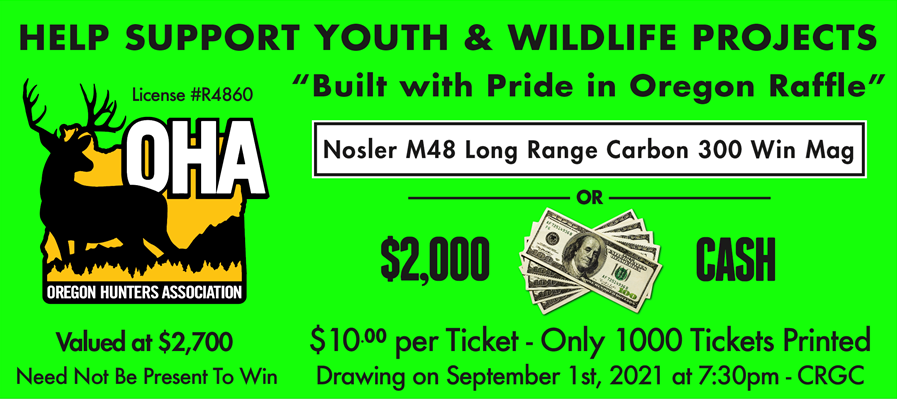 ORDER YOUR RAFFLE TICKETS NOW! $10.00 per ticket—Only 1000 printed . Please consider supporting the chapter and order your tickets today! Detach the section below, and mail to: Brian Andrews 465 NW 12th Ave Canby, OR 97013. • Remember to include your check made out to OHA-Pioneer Chapter or credit card information. • Once your payment has been processed, your tickets will be mailed to the address listed on the form. • All orders must be received by August 29th to be processed in time for the September 1st drawing. Name: _________________________________________________________________________________ Address: ________________________________________________________________________________ Phone: ______________ Email: _____________________________ Number of Tickets: __________ Amount: $_____________ Check # __________/ Card Number: __________________________________ Exp: _____/_______/______ 3 digit code: _______ Signature: ______________________________________________________